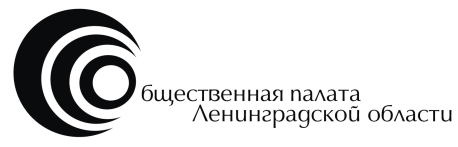 РЕКОМЕНДАЦИИпо итогам выездного заседания комиссии по жилищно-коммунальному хозяйству, строительству, транспорту и дорогам Общественной  палаты Ленинградской области на тему: «Влияние строительства скоростной платной автомобильной дороги М-11 Москва-Санкт-Петербург на условия проживания населения, состояние существующей сети региональных и местных дорог и экологию»Комиссия по жилищно-коммунальному хозяйству, строительству, транспорту и дорогам Общественной палаты Ленинградской области, просмотрев документальный фильм о строительстве автомобильной дороги М-11 Москва–Санкт-Петербург и заслушав выступления заинтересованных лиц (представителей заказчика, подрядчика, органов исполнительной власти Ленинградской области, Ленинградской межрайонной природоохранной прокуратуры), отмечают, что проект строительства скоростной платной автомобильной дороги М-11 Москва-Санкт-Петербург в Ленинградской области реализуется обществом с ограниченной ответственностью «Магистраль двух столиц» (далее – Заказчик).  В Ленинградской области магистраль проходит только по территории Тосненского района, но влияние строительства сказывается и на других районах Ленинградской области. Проект осуществляется на основании концессионного соглашения, заключенного 18 ноября 2014 года между Российской Федерацией в лице Государственной компании «Российские автомобильные дороги» (далее - ГК «Автодор», Генеральный заказчик) и Заказчиком. Строительство дороги ведется на основании договора от 20 июля 2015 года между Заказчиком и Акционерной компанией «ИДЖ ИЧТАШ АСТАЛДИ ИДЖА ИНШААТ АНОНИМ ШИРКЕТИ» (далее - Генеральный подрядчик). Генеральный подрядчик самостоятельно, на основании  полученного разрешения на строительство, заключает договор с  субподрядчиками для реализации проекта. При разработке проекта дороги значительное внимание было уделено экологии, безопасности и комфорту водителей. Проведена общественная экспертиза проектной документации участков строительства трассы. Проектные решения отвечают современным требованиям.Однако, необходимо подчеркнуть, что проектные решения могут дать ожидаемый эффект только при обдуманной и качественной реализации их подрядными организациями. Это возможно только при наличии качественно разработанного проекта организации строительства и мероприятий по мониторингу строительства дороги, согласованных всеми заинтересованными организациями. К сожалению этого не произошло. На начало строительства автодороги не была утверждена схема движения строительного транспорта по федеральным, региональным и местным дорогам, маршруты выбирались транспортными организациями и водительским составом по своему усмотрению. Время работы автотранспорта подрядчика в течение суток, включая населенные пункты,  не ограничивалось,  что отразилось на условиях проживания населения и породило жалобы. В населенных пунктах не соблюдался скоростной режим движения автотранспорта.При наличии решения рабочей группы, ГК «Автодор»  до сих пор не согласовал перечень региональных дорог, задействованных и разрушенных при строительстве дороги М-11, протяженностью 158 км.Подготовка трассы под отсыпку земельного полотна дороги велась на усмотрение и  по решению субподрядчика ООО «Зеленый город», не учитывались интересы собственников земель, влияние вывоза порубочных остатков, растительного и заменяемого грунта на экологию и состояние автомобильных дорог. Было отвергнуто предложение администрации Тосненского района произвести складирование излишнего грунта и пней в районе на месте, согласованном областной схемой территориального планирования, в окрестностях деревни Андрианово. Растительный грунт и пни вывезены в основном в неизвестном направлении, а частично завезены на земли карьера Куньголово-1 и в окрестности деревень Тарасово, Рублево, Примерное и др. Для нужд строительства были самовольно разработаны карьеры  на территории Тосненского района  в окрестностях деревень Коколаврик, Сельцо и Коркино. Разработка осуществлялась на сельскохозяйственных землях на площади более 100 га без перевода их в категорию промышленных земель.При приеме песчаного грунта был ослаблен контроль за законностью поставленных материалов со стороны Заказчика и Генерального подрядчика. Не производился эффективный контроль за разработкой карьеров надзорными органами.В ходе строительства дороги М-11 местами нарушена существующая мелиоративная система в лесах и на сельхозугодиях, что привело к заболачиванию территории. Сметой не предусмотрены средства на восстановление региональных и местных дорог, Генеральный подрядчик производит ремонт за счет собственных средств, что в дальнейшем отразится на качестве дороги М-11.Временный городок для проживания рабочих в селе Ушаки возведен Генеральным подрядчиком на сельхозземлях без надлежащего оформления.Обсудив на выездном заседании комиссии по жилищно-коммунальному хозяйству, строительству, транспорту и дорогам Общественной  палаты Ленинградской области вопрос «Влияние строительства скоростной платной автомобильной дороги М-11 Москва-Санкт-Петербург на условия проживания населения, состояние существующей сети региональных и местных дорог и экологию»Решили:Принять к сведению информацию о степени влияния строительства скоростной платной автомобильной дороги М-11 Москва-Санкт-Петербург на условия проживания населения, состояние существующей сети региональных и местных дорог и экологию.Обратить внимание Генерального заказчика – Государственной компании «Российские автомобильные дороги» на:2.1. неудовлетворительный контроль за обеспечением выполнения мероприятий по предотвращению ухудшения условий проживания населения на территориях, по которым проходит трасса дороги, нанесению ущерба окружающей среде и дорожной сети близлежащих населенных пунктов;2.2. затяжку согласования перечня региональных дорог, разрушенных в ходе строительства дороги М-11, их протяженности и сроках их восстановления;2.3. отсутствие в смете средств на восстановление разрушенных региональных дорог, перекладывание ответственности Заказчиком на Генерального подрядчика, что отразится на качестве дорог; 2.4. приемку песчаного грунта для строительства земляного полотна без проверки законности его добычи, что породило самовольную разработку трех карьеров;2.5. отсутствие документов, подтверждающих места утилизации пней, лишнего растительного грунта и грунта, подлежащего замене при устройстве земляного полотна и при подготовке трассы дороги;2.6. нарушение законодательства при оценке потерь и упущенной выгоды при изъятии земель у собственников, изменение оценочных документов, подписанных в ходе проектирования в одностороннем порядке без учета мнения собственников земли;2.7. неэффективность расходования средств при изъятии земель у собственников (строительство подъездов к их землям в разных уровнях, разделенных дорогой, вместо компенсации за эти земельные участки).  3. Рекомендовать Генеральному заказчику – Государственной компании «Российские автомобильные дороги» принять меры к устранению  нарушений, указанных в констатирующей части и в пункте 2, и в месячный срок проинформировать Общественную палату Ленинградской области о результатах.4. Предложить Генеральному подрядчику - Акционерной компании «ИДЖ ИЧТАШ АСТАЛДИ ИДЖА ИНШААТ АНОНИМ ШИРКЕТИ» устранить отмеченные в констатирующей части и в пункте 2, относящиеся к нему замечания по строительству дороги М-11 Москва – Санкт-Петербург и в месячный срок проинформировать Общественную палату Ленинградской области о принятых мерах.5. Рекомендовать Генеральному заказчику - Государственной компании «Российские автомобильные дороги» и Генеральному подрядчику  - Акционерной компании «ИДЖ ИЧТАШ АСТАЛДИ ИДЖА ИНШААТ АНОНИМ ШИРКЕТИ» обеспечить выполнение требований Налогового кодекса Российской Федерации в части постановки на налоговый учет в Тосненской налоговой инспекции обособленных структурных подразделений, осуществляющих строительство дороги.6. Рекомендовать администрации МО Тосненский район Ленинградской области усилить контроль за объектами, связанными со строительством дороги М-11 Москва – Санкт-Петербург на территории района, своевременно информировать прокуратуру и  органы исполнительной власти Ленинградской области о выявленных нарушениях законодательства при строительстве дороги, добиться постановки всех обособленных структурных подразделений, ведущих строительство дороги, на налоговый учет в Тосненской налоговой инспекции.7. Довести до сведения Губернатора Ленинградской области А.Ю. Дрозденко информацию о недостаточном контроле со стороны комитета по дорожному хозяйству Ленинградской области, комитета государственного экологического надзора Ленинградской области, комитета по природным ресурсам Ленинградской области за ходом строительства автодороги М-11 и влиянием строительства на условия проживания населения Тосненского района, а также об отсутствии постановки на налоговый учет обособленных структурных подразделений, осуществляющих строительство дороги.8. Обратить внимание комитета по дорожному хозяйству Ленинградской области на отсутствие эффективного  весового  контроля.9. Обратить внимание Россельхознадзора на непринятие действенных мер к нарушителям законодательства при разработке карьеров на сельскохозяйственных землях без их перевода в земли промышленности на площади около 100 га (д. Коркино, Коколаврик, Сельцо). 10. Просить Прокурора Ленинградской области Маркова Б.П. и Ленинградского межрайонного природоохранного прокурора Судакову Т.Н. привлечь к ответственности организации, допустившие нарушения законодательства в ходе строительства дороги М-11 Москва – Санкт-Петербург. 11. Просить министра транспорта Российской Федерации  Соколова М.Ю. включить председателя комиссии по жилищно-коммунальному хозяйству, строительству, транспорту и дорогам Общественной палаты Ленинградской области Соколова Ю.В. в состав комиссии при приемке в эксплуатацию скоростной платной дороги М-11 Москва-Санкт-Петербург. 12. Вернуться к рассмотрению результатов выполнения рекомендаций в мае 2018 года.г. Тосно, пр. Ленина, д.32, малый зал (4 этаж)                  14 ноября    2017  года                                                      11:00                           Председатель Комиссии по жилищно-коммунальному хозяйству, строительству, транспорту и дорогам                          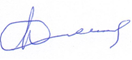 Ю.В. Соколов